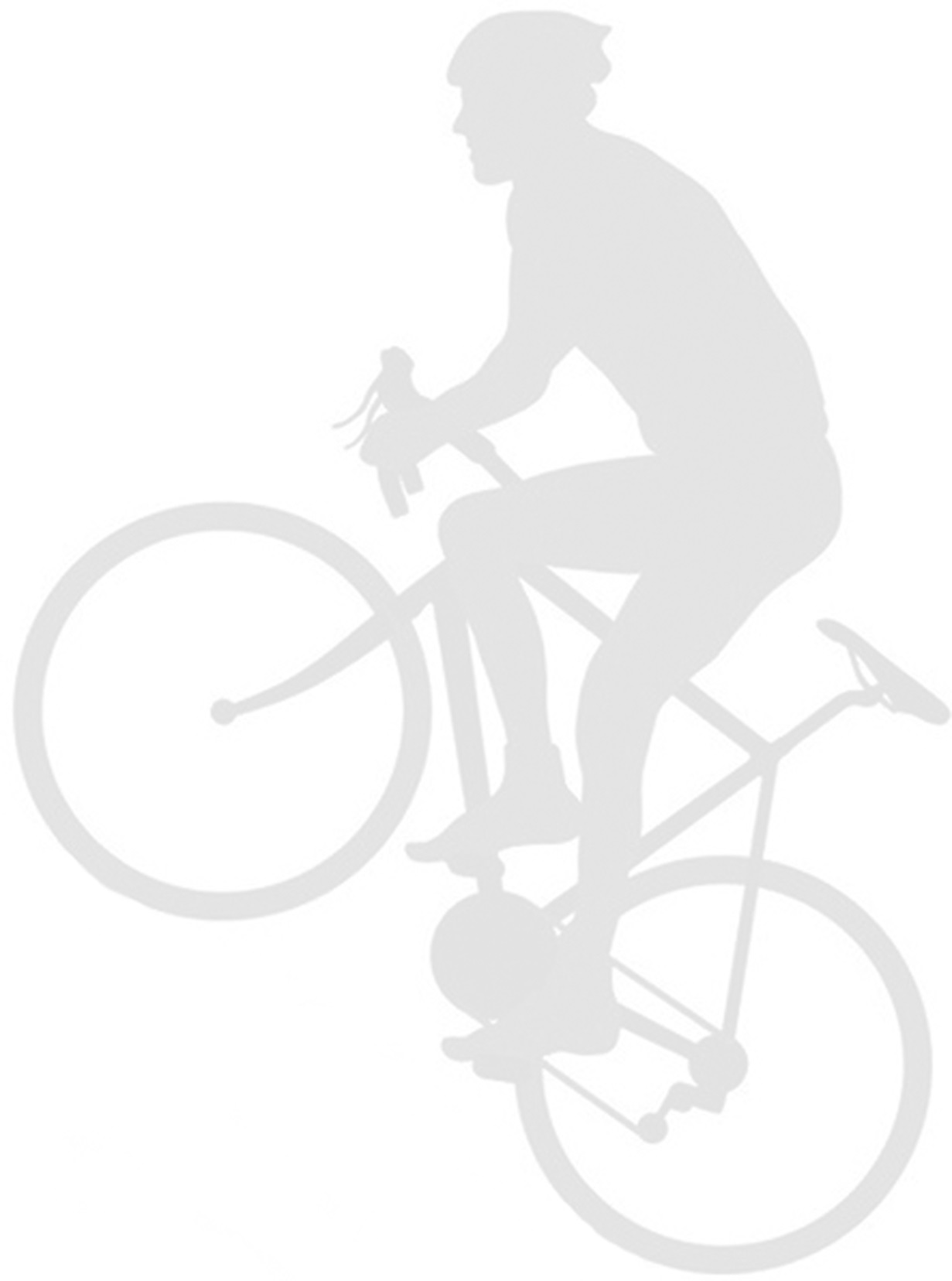 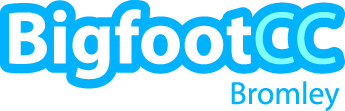 QHC/1 – Exedown HillCourse Record: 	2min 56.1	Thomas BallhatchetStart: 	Approximately 250 metres north of crossroads of  Kemsing Road/Fen Pond Road/Exedown Road in field entrance on left.     Map Reference TQ593592.  Finish: 	Approximately 150 metres south of crossroads of Exedown Road/Terrys Lodge Road in layby opposite gas main marker TSHP 03300450.      Map Reference TQ 589601.Length of hill approximately 1150 metresParking for timekeepers cars only at start and finish points – note on start sheet. All map references using  OS 147 Explorer series Data supplied by Tony Peachey  – Version 1  May, 2010 ENTRANTS: PARKING IS LIMITED. EITHER CYCLE TO THE START OR PARK IN TERRY’S LODGE ROAD TOWARDS A20RISK ASSESSMENT QHC/1 EXEDOWN HILLData supplied by Tony Peachey – version 2. January 2010, reviewed October 2014. TimeNameClubAge09.31MrSimon CarterBigfoot CC3809.32MrPaul PalmerBigfoot CC3509.33MrIan HudsonBigfoot CC1309.34MrTrevor WillisBigfoot CC5209.35MrWayne Van RyBigfoot CC4409.36MrSam DayCS Grupetto4109.37MrSamuel WardBigfoot CC1309.38MrEamonn PrendergastBigfoot CC3909.39MrNick MartinEast Grinstead CC1609.40MrJames HawkinsBigfoot CC3809.41MrEdward SuttonPanagua.CC1909.42MrRichard HudsonBigfoot CC5209.43MrGed EquiBigfoot CC4609.44MrJoseph HarrisBigfoot CC1309.45MrBarry StewartBigfoot CC3309.46MrMartin JonesGemini BC4509.47MrAlexander DammsBigfoot CC1509.48MrHoward BinyshBigfoot CC5309.49MrAran GroverBigfoot CC1309.50MrKev May34 Nomads CC4709.51MrCarl FerriCadence Performance4509.52MrTim JonesPenge Cycling Club3409.53DrSanjay GroverBigfoot CC4409.54MrMichael RobsonBigfoot CC6109.55MrPhil ShemmingsBigfoot CC4709.56MrJamie DurmushPanagua.CC2409.57MrNick WoodwardPearson Cycling Club4309.58MrErik van BommelBigfoot CC4609.59MrGreg FinnBigfoot CC5510.00MrDaniel PinkBigfoot CC2810.01MrGareth ThyerBrighton Mitre CC3310.02MrJoe ChittockOld Portlians CC2410.03MrPanos ParpasDulwich Paragon CC3710.04MsDeborah Percival34 Nomads CC5310.05MrJoshua LawlessPMR Racing2510.06MrsEmma SnowdonBigfoot CC4010.07MsOktawia SzmigielskaBigfoot CC3610.08MrDavid PitmanBigfoot CC4710.09MrsLisa MayBigfoot CC4410.10MrBill BellBigfoot CC4010.11MrPaul VineWigmore CC4210.12MrNigel WaterfallOld Portlians CC5010.13MrsKaren CleverlyBigfoot CC4910.14MrJohn BellBigfoot CC4910.15MrPeter Pav BryanRye & District Wheelers CC2910.16MrSonny ParkerOld Portlians CC1710.17MrDuncan BenfieldBigfoot CC3910.18MrDouglas McArthurGlasgow Glenmarnock Wheelers4510.19MissLisa KetteringhamBigfoot CC3710.20MrMatthew BurtonVelo Club Rutland2410.21MrJonathan HarrisPMR Racing3810.22MrJacob NicholsonWigmore RT2110.23MrChris NewberryBigfoot CC2810.24MrAndy IvyBigfoot CC5610.25MrRobin ParkerEast Grinstead CC4910.26MrWilliam AdamsRapha Cycling Club4010.27MrTheo TadrosIn-Gear Quickvit Trainsharp RT1310.28MrEdd SowdenPaceline RT2710.29MrDavid BagleyPanagua.CC3310.30MrPeter TadrosIn-Gear Quickvit Trainsharp RT4510.31MrAndy MacphersonVC Deal4810.32MrAdam MumfordMedway Velo Club2210.33MrThomas HampshirePaceline RT2810.34MrJames LowdenNeon Velo29LOCATIONHAZARD DETAILRISK REDUCTION MEASURESRISKGeneralPromotion time meets CTT requirements and standardsTraffic countsLowBefore eventRiders riding from parking areasCycle event signs on approach to startLowCompetitors warming upInstructions restricting riders from warming up on the hill once the event has startedLowSTARTAdequate parking for time keeper and riders awaiting startNo competitor parking. 
Cycle event signs on approach. LowON THE HILRiders to be aware of obstructing trafficNo additional measuresLowFINISHParking for timekeeper car onlyCycle event sign for traffic coming in opposite direction to riders.
Riders to be aware of competitors still approaching finish. Low